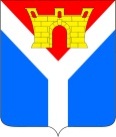 АДМИНИСТРАЦИЯ УСТЬ-ЛАБИНСКОГО ГОРОДСКОГО ПОСЕЛЕНИЯ  УСТЬ-ЛАБИНСКОГО РАЙОНА П О С Т А Н О В Л Е Н И Еот 28.11.2019                                                                                                        № 925город Усть-ЛабинскО внесении изменений в постановление администрации Усть-Лабинского городского поселения Усть-Лабинского района №1151 от 28.12.2018 «Об утверждении муниципальной программы «Развитие дорожного хозяйства»В соответствии с решением Совета Усть-Лабинского городского поселения Усть-Лабинского района от 25.11.2019 года №5 протокол №7 «О внесении изменений в решение Совета Усть-Лабинского городского поселения от 20 декабря 2018 года №8 «О бюджете Усть-Лабинского городского поселения Усть-Лабинского района на 2019 год», п о с т а н о в л я ю:1. Внести в приложения к постановлению администрации Усть-Лабинского городского поселения Усть-Лабинского района от 28.12.2018 №1151 «Об утверждении муниципальной программы «Развитие дорожного хозяйства» следующие изменения:1) в приложении «Паспорт муниципальной программы «Развитие дорожного хозяйства» строку «Объем средств бюджета городского поселения и иных финансовых ресурсов на реализацию муниципальной программы» изложить в следующей редакции:2) в приложении №1 «Паспорт подпрограммы «Реализация мероприятий в сфере дорожного хозяйства» муниципальной программы «Развитие дорожного хозяйства» строку «Объем средств бюджета городского поселения и иных финансовых ресурсов на реализацию муниципальной программы» изложить в следующей редакции: 3) в приложении №2 «Паспорт подпрограммы «Обеспечение безопасности дорожного движения» муниципальной программы «Развитие дорожного хозяйства» строку «Объем средств бюджета городского поселения и иных финансовых ресурсов на реализацию муниципальной программы» изложить в следующей редакции: 2. Постановление администрации Усть-Лабинского городского поселения Усть-Лабинского района от 18.11.2019 №894 «О внесении изменений в постановление администрации Усть-Лабинского городского поселения Усть-Лабинского района №1151 от 28.12.2018 «Об утверждении муниципальной программы «Развитие дорожного хозяйства», признать утратившим силу. 3. Отделу по общим и организационным вопросам администрации Усть-Лабинского городского поселения Усть-Лабинского района (Чухирь) разместить данное постановление на официальном сайте администрации Усть-Лабинского городского поселения Усть-Лабинского района в информационной телекоммуникационной сети «Интернет».4. Настоящее постановление вступает в силу со дня его подписания.Исполняющий обязанности главыУсть-Лабинского городского поселенияУсть-Лабинского района                                                                      А.Н. МандринОбъем средств бюджета городского поселения и иных финансовых ресурсов на реализацию муниципальной программыОбщий объем бюджетных ассигнований на реализацию муниципальной программы составляет  22 453 126,52 руб. Объем средств бюджета городского поселения и иных финансовых ресурсов на реализацию муниципальной программы Объем бюджетных ассигнований на реализацию мероприятий в сфере дорожного хозяйства составляет 15 031 588,30 руб.; в т.ч.:- 12 795 288,30 руб. – мероприятия по содержанию, ремонту и капитальному ремонту автомобильных дорог общего пользования местного значения;- 2 236 300 руб. – выполнение муниципального задания;Объем средств бюджета городского поселения и иных финансовых ресурсов на реализацию муниципальной программы Объем бюджетных ассигнований на реализацию мероприятий в сфере дорожного хозяйства составляет 7 421 538,22 руб.;  в т.ч.:- 4 021 538,22 руб. – мероприятия по повышению безопасности дорожного движения на дорогах поселения;- 3 400 000 руб. – предоставление субсидий бюджетному учреждению на выполнение муниципального задания.